Branch Assets & Liabilities Register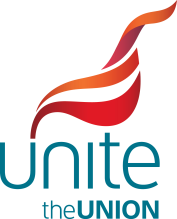 Branch [Fixed] Assets held by RepresentativeBranch Liabilities held by RepresentativeNote: when completing the Description of Assets &/or Liabilities a unique identifier should be included alongside the general description i.e. Serial number, IMEI number, Telephone number, etc..Branch Number:Representatives Name:Period:DescriptionDate PurchasedCostLocation\Held byDescriptionContracted toCostLocation\Held byWe, the undersigned, certify that the above statement represents the true and correct record of assets &/or liabilities of the branch held by the undersigned representative, we also understand that the Assets &/or Liabilities held remain the property of the Unite branch and will be returned to the relevant branch official or in the case of liabilities settled by the branch should we stand down from our Unite representative position (unless the branch decides an alternate action):We, the undersigned, certify that the above statement represents the true and correct record of assets &/or liabilities of the branch held by the undersigned representative, we also understand that the Assets &/or Liabilities held remain the property of the Unite branch and will be returned to the relevant branch official or in the case of liabilities settled by the branch should we stand down from our Unite representative position (unless the branch decides an alternate action):Branch Representative:Branch Secretary:Signature:Signature:Membership No:Membership No:Date:Date: